          4 марта члены Молодёжного  парламента при Совете депутатов  городского округа  Домодедово прослушали вводную лекцию Председателя Совета депутатов Л.П. Ковалевского к курсу «Основы местного самоуправления». В слушаниях приняли участие активисты молодёжных организаций округа и молодые сотрудники администрации городского округа. 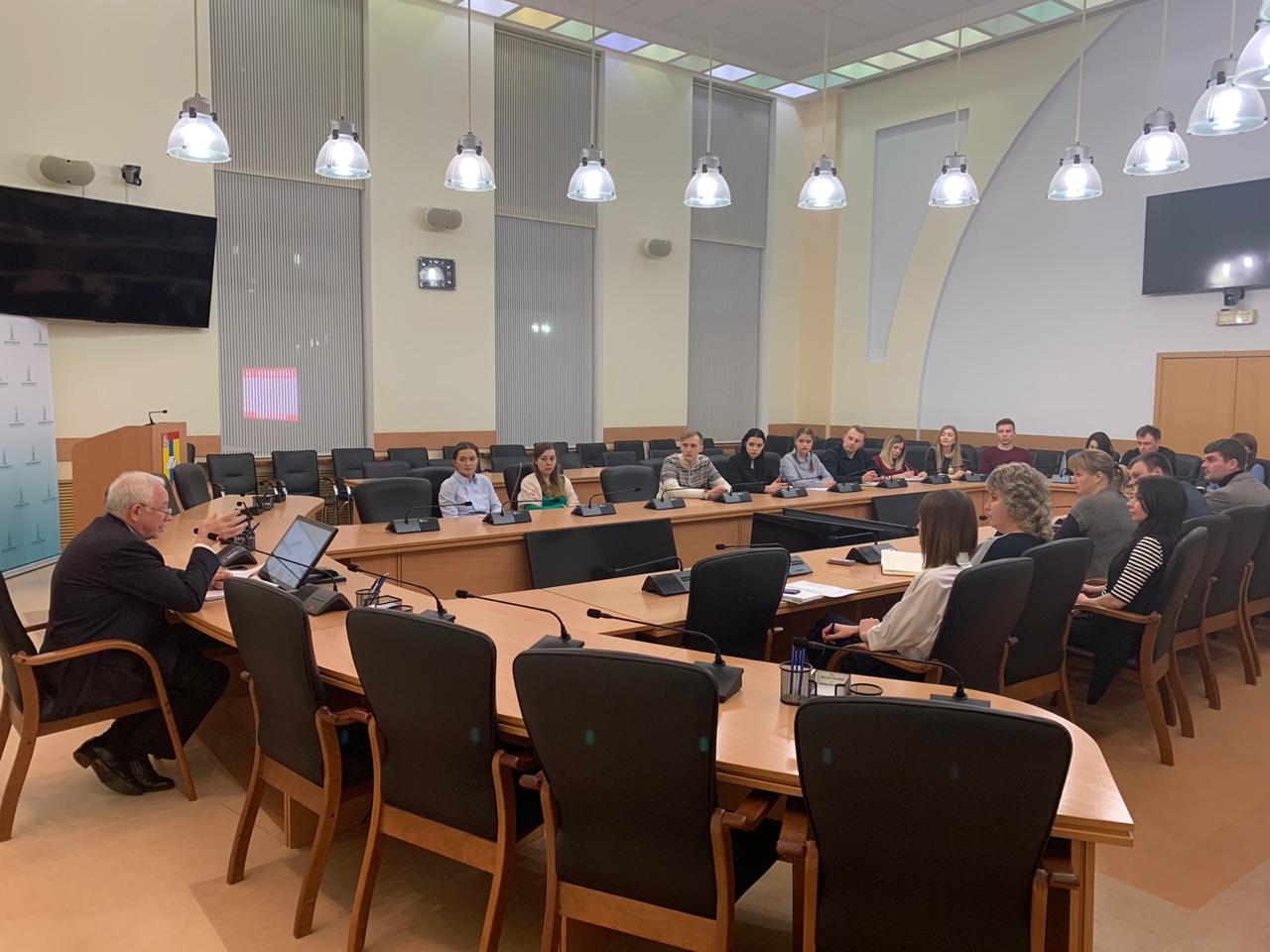 